Publicado en Málaga el 16/11/2022 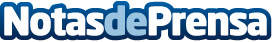 VI Talent Summit de Málaga: las mejores startups que revolucionan la gestión del talentoDurante el encuentro, se presentará la actualización del HR Tech Map desarrollado por Skiller AcademyDatos de contacto:Fabiana Ruizhttps://skiller.education/635133172Nota de prensa publicada en: https://www.notasdeprensa.es/vi-talent-summit-de-malaga-las-mejores Categorias: Nacional Madrid Andalucia Eventos Recursos humanos Innovación Tecnológica http://www.notasdeprensa.es